Задание для дистанционного обучения. 1А(Живопись).
(01.02.2022г.)

Тема: Рисунок обуви (зимний ботинок, кроссовки ит.д.)
Цель: развитие видения, наблюдательности и чувство красоты и понимания ее в простых обыденных вещах.

Задача: выполнить рисунок в тоне с помощью штриха разбив форму предмета на плоскости.

Требование к заданию фото ботинка или что-нибудь из обуви и рисунок к нему.
Образцы. Примеры работ:

  

  

                              




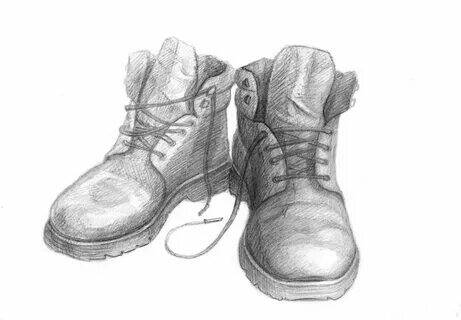 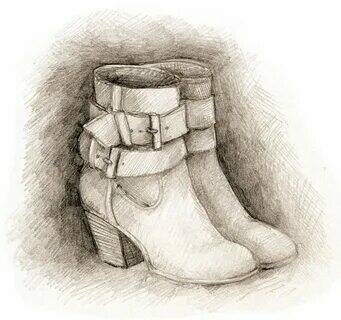 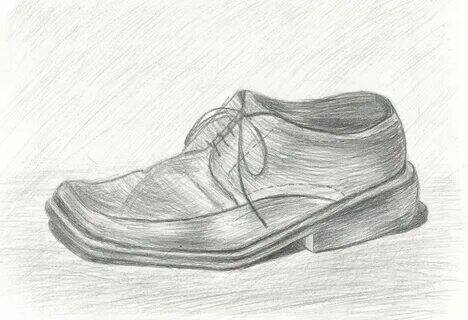 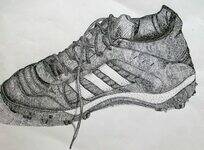 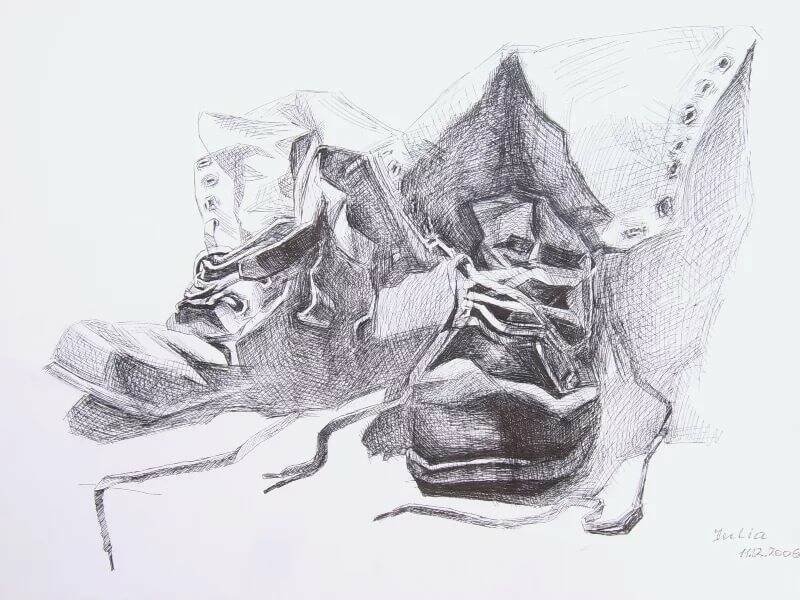 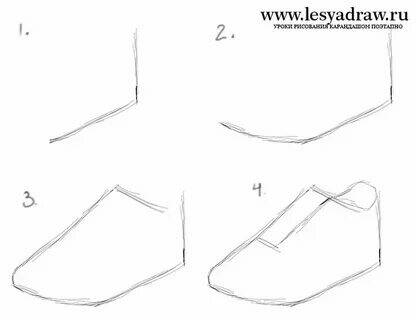 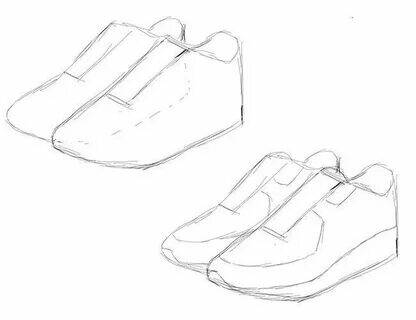 